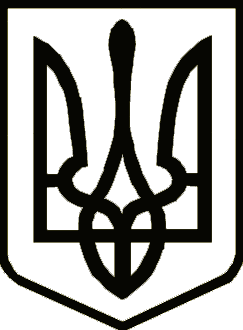 УкраїнаНОВОЗАВОДСЬКА   РАЙОННА  У  М. ЧЕРНІГОВІ  РАДАВИКОНАВЧИЙ КОМІТЕТРІШЕННЯ  09 вересня           2019 року              м. Чернігів                                 № 227Розглянувши пропозиції служби у справах дітей районної у місті ради та комісії з питань захисту прав дитини, керуючись ст.ст. 177, 249 Сімейного кодексу України, ст.ст. 32, 67 Цивільного кодексу України, ст. 12 Закону України “Про основи соціального захисту бездомних осіб і безпритульних дітей”, ст.ст. 17, 18 Закону України “Про охорону дитинства”, ст.ст. 34, 40, 41 Закону України “Про місцеве самоврядування в Україні”, виконавчий комітет районної у місті ради вирішив:1. Дозволити … подарувати половину від … частини (а саме … частину)  житлового будинку з надвірними спорудами  …, що належить їй,  малолітнім дітям: …, …, в рівних частинах кожному.Згідно з рішеннями виконавчого комітету Новозаводської районної у            м. Чернігові ради від … “Про встановлення опіки над малолітньою ... і призначення опікуна” та № … “Про встановлення опіки над малолітнім ... і призначення опікуна”, … є опікуном малолітніх ... та ...Договір дарування від імені малолітніх дітей дозволити підписати опікуну – ...2. Дозволити …, … подарувати по … частині … квартири № …, …У зазначеній квартирі зареєстрований та проживає малолітній ...Баба дитини буде власником зазначених частин квартири.Житлові права дитини порушені не будуть.3.  Дозволити …, … продати … квартиру № …, по … частині якої належить їх малолітнім дітям: …, …, з одночасним даруванням на ім’я дітей по … частині садового будинку № …, який знаходиться у …Діти зареєстровані за адресою: …Житлові та майнові права дітей порушені не будуть. Договір купівлі-продажу від імені малолітніх ..., ... дозволити підписати батькам дітей.Договір дарування від імені малолітніх ..., ... дозволити підписати матері дітей.4.  Дозволити …, неповнолітньому …, який діє за згодою своєї матері, продати … квартиру № …, … частина якої належить неповнолітньому …, з одночасним даруванням на ім’я дитини … частини житлового будинку з господарськими будівлями № … та … частини земельної ділянки, площею …, кадастровий номер … за тією ж адресою.Житлові та майнові права дитини порушені не будуть.Договори купівлі-продажу та дарування дозволити підписати неповнолітньому ... за згодою матері. 5. Дозволити …, … придбати на ім’я малолітніх дітей: … та …, по               … частині квартири № …,  кожному.  Договір купівлі-продажу від імені малолітніх ..., ..., дозволити підписати батькам дітей.6. Дозволити …, …, укласти договір міни, за яким … передає … … частини житлового будинку № … та  земельну ділянку, площею …, кадастровий номер … за тією ж адресою, а … передає … … частину будинку 
№ ...У будинку за адресою: …, зареєстрований та проживає малолітній …Житлові права дитини порушені не будуть.Заступник голови районної у місті ради                                   В. ВЕЛІГОРСЬКИЙЗаступник   голови   районної у місті ради з питань діяльності виконавчих органів   ради-керуючий справами виконкому                                                 С. ЛИЧАК